PROJET D’ORDRE DU JOUR établi par le Bureau de l’UnionAvertissement : le présent document ne représente pas les principes ou les orientations de l’UPOVOuverture de la réunionAdoption de l’ordre du jourPropositions concernant les notes explicatives sur le matériel de reproduction ou de multiplication selon la Convention UPOV (document WG-HRV/3/2)Points de vue sur “l’utilisation non autorisée” selon l’article 14.2) de l’Acte de 1991 de la Convention UPOV (documents WG-HRV/3/3 et WG-HRV/3/3 Add.)Propositions concernant les notes explicatives sur la protection provisoire selon la Convention UPOV (document WG-HRV/2/5)Date et programme de la quatrième réunion[Fin du document]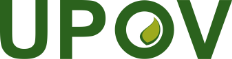 FUnion internationale pour la protection des obtentions végétalesGroupe de travail sur le produit de la récolte et l’utilisation non autorisée de matériel de reproduction ou de multiplicationTroisième réunionGenève, 21 mars 2023WG-HRV/3/1Original:  anglaisDate:  17 février 2023